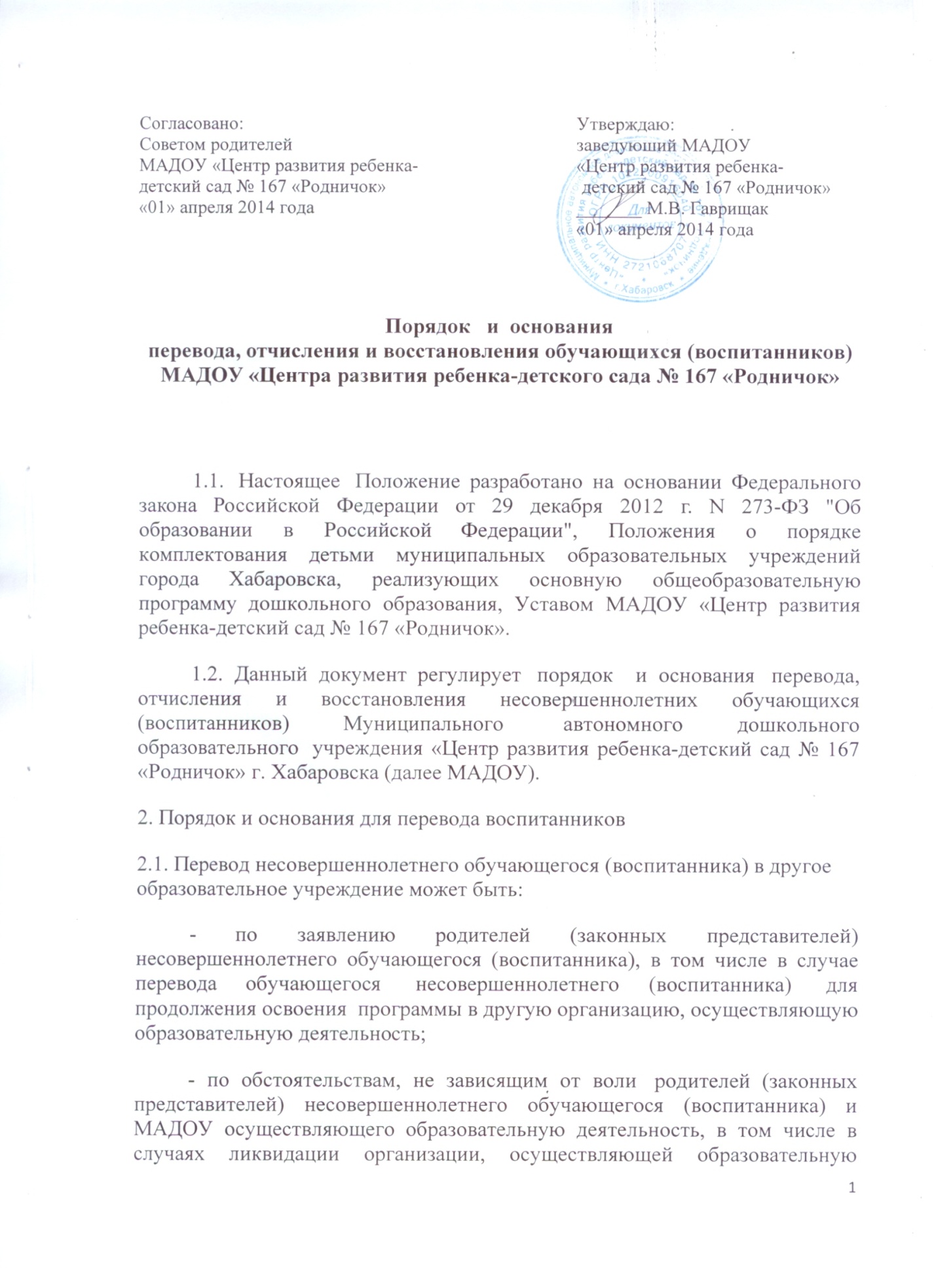 деятельность, аннулирования лицензии на осуществление образовательной деятельности; - на основании заключения психолого-медико-педагогической комиссии о переводе воспитанника в  группу компенсирующей направленности в связи с  прохождением им коррекционных или лечебных программ.2.2.Перевод несовершеннолетнего обучающегося (воспитанника) в детском саду может быть произведен:
-   в следующую возрастную группу ежегодно не позднее 1 сентября.
-  в другую группу на время карантина, отпуска или болезни воспитателей.- в группу компенсирующей направленности по заключению территориальной психолого –медико- педагогической комиссии.
2.3. Основанием для перевода является распорядительный акт (приказ) МАДОУ, осуществляющего образовательную деятельность, о переводе несовершеннолетнего обучающегося (воспитанника). 3.Порядок отчисления 3.1. Основанием для отчисления несовершеннолетнего обучающегося (воспитанника) является распорядительный акт (приказ) МАДОУ, осуществляющего образовательную деятельность, об отчислении.
Права и обязанности  участников образовательного процесса, предусмотренные законодательством об образовании и локальными нормативными актами  МАДОУ, прекращаются с даты  отчисления несовершеннолетнего обучающегося (воспитанника).3.2. Отчисление несовершеннолетнего обучающегося (воспитанника)  из дошкольных групп может производиться в следующих  случаях:- в связи с достижением  несовершеннолетнего обучающегося (воспитанника) возраста для поступления в первый класс общеобразовательной организации.- по заявлению родителей (законных представителей) в случае перевода обучающегося  несовершеннолетнего (воспитанника)  для продолжения освоения  программы в другую организацию, осуществляющую образовательную деятельность; - по обстоятельствам, не зависящим от воли  родителей (законных представителей) несовершеннолетнего обучающегося (воспитанника) и МАДОУ осуществляющего образовательную деятельность, в том числе в случаях ликвидации организации, осуществляющей образовательную деятельность, аннулирования лицензии на осуществление образовательной деятельности.-  на основании медицинского заключения о состоянии здоровья ребенка, препятствующего его дальнейшему пребыванию в МАДОУ. 4.Порядок восстановления в МАДОУ 4.1. Несовершеннолетний обучающийся     (воспитанник), отчисленный из МАДОУ по инициативе  родителей (законных представителей) до завершения освоения образовательной программы, имеет право на восстановление, по заявлению родителей (законных представителей) при наличии в учреждении свободных мест. 4.2. Основанием для восстановления  несовершеннолетнего обучающегося (воспитанника) является распорядительный акт (приказ) МАДОУ, осуществляющего образовательную деятельность, о восстановлении.4.3. Права и обязанности участников образовательного процесса, предусмотренные,  законодательством об образовании и локальными актами МАДОУ возникают с даты восстановлении  несовершеннолетнего обучающегося (воспитанника) в МАДОУ. 